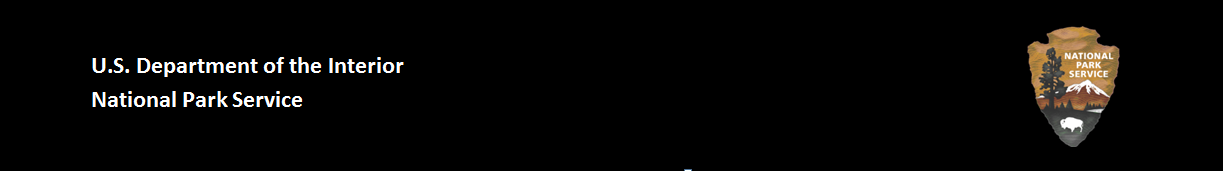 Addressing Climate Change and Natural HazardsFacility Planning and Design ConsiderationsJanuary 2015Stop 1: Natural Hazard ChecklistExcerpt: Level 3 HandbookSTOP 1. Natural Hazard Checklist The checklist below is a screening tool to be used at the earliest stages of facility planning to determine the most likely natural hazards a project may confront.   This general information may help project teams assess which natural hazards may be applicable for a particular project early in the facility planning and design process.  As the effort continues site specific information may be required to make a determination for any of the hazards.The checklist should be completed with input from appropriate Park personnel and specialists. If considerable questions remain about the applicability of specific hazard, contact the appropriate Region or WASO specialist. For each of the natural hazards listed below, the person(s) completing the checklist should indicate whether the hazard:Is applicable and could pose a risk to the project and/or needs more information for a determination.Is not applicable to the project for the following reason(s)Hazard does not occur due to geologic setting (e.g., no volcanoes or permafrost are present in Florida).A previous hazard assessment concluded this hazard was not applicable at this location.The project’s checklist can be updated at various project milestones as more information is developed.  By the time a team completes the schematic design phase the natural hazards applicable to the project should be identified and the checklist should no longer reflect uncertainty associated with any of the hazards listed.  To achieve this level of understanding natural hazard assessment(s) may be needed for the project site. Future versions of this handbook may address additional hazards.Natural Hazard ChecklistNatural Hazard ChecklistNatural Hazard ChecklistNatural Hazard ChecklistNatural Hazard ChecklistNatural Hazard ChecklistNatural Hazard ChecklistPotential Natural HazardRisk or secondary hazardSources of General Non-site specific DataSources for Site Specific DataSources for Site Specific DataBest Professional JudgmentBest Professional JudgmentEarthquakeFalling objects.Collapsing structures.Inoperability of major building systems e.g. power, sewer, water. Liquefaction; loss of strength to foundations, silt deposition, standing water. Trigger to other hazards e.g. landslides, debris flows. 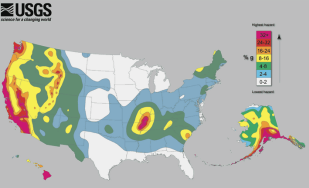 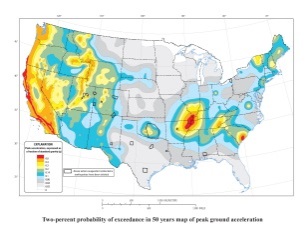 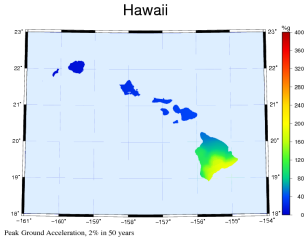 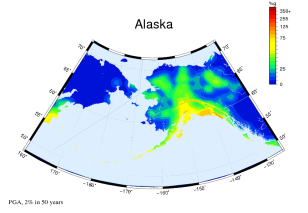 International Building CodeUSGS: 2009 Earthquake Probability MappingState based mapping e.g. WA liquefaction susceptibility and site class maps.NPS Technical SupportInternational Building CodeUSGS: 2009 Earthquake Probability MappingState based mapping e.g. WA liquefaction susceptibility and site class maps.NPS Technical SupportPotential Hazard Not applicablePotential Hazard Not applicableLandslide/AvalancheRockfall.Mud or debris slides or flows onto structures.Mud or debris slides or flows from under structures.Snow avalanche.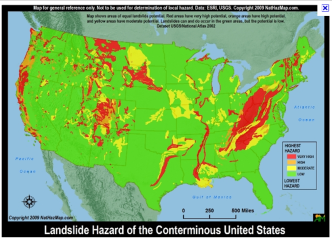 State geological surveys e.g. CA landslide mapping. NPS Technical SupportState geological surveys e.g. CA landslide mapping. NPS Technical SupportPotential Hazard Not applicablePotential Hazard Not applicablePermafrostMelting.Surface collapse.Increased landslide susceptibility. 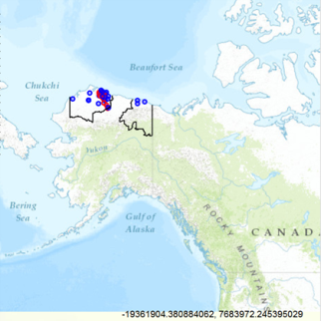 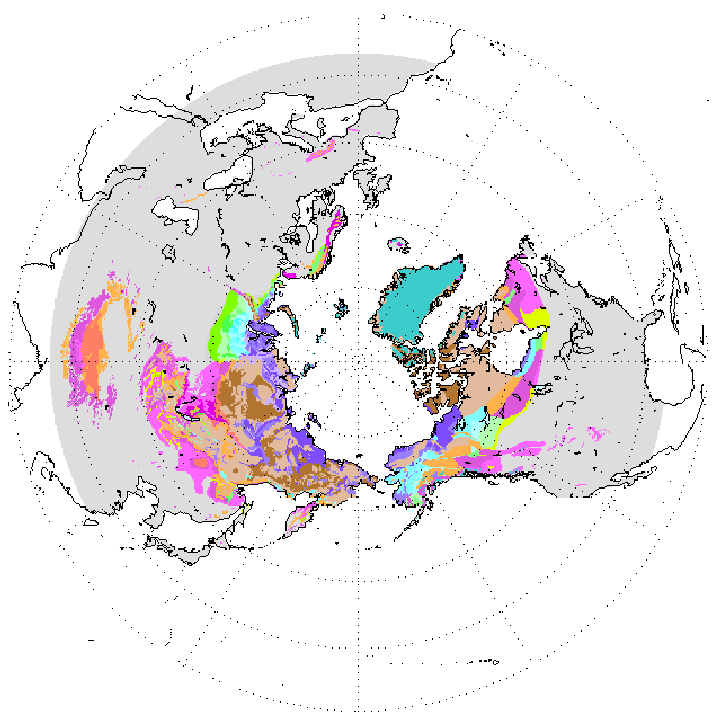 Global Permafrost Zonation Index MapNPS Technical SupportGlobal Permafrost Zonation Index MapNPS Technical SupportPotential Hazard Not applicablePotential Hazard Not applicableCave/Karst (sinkholes)Surface collapseContaminationAbandoned Mineral Lands (AML) features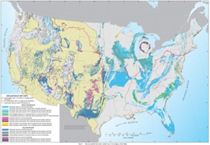 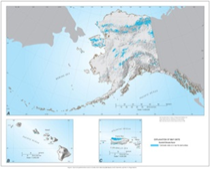 State geological hazards maps.AML featuresNPS Technical Support –  Cave and Karst; Abandoned Mineral LandsState geological hazards maps.AML featuresNPS Technical Support –  Cave and Karst; Abandoned Mineral LandsPotential Hazard Not applicablePotential Hazard Not applicableShrink/ Swell soilsDamage to structure“heaving” of ground beneath structureIncreased landslide susceptibility 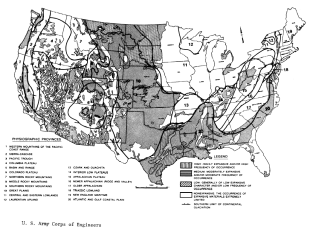 State geological survey
site-specific informationNPS Soil Resources  InventoryNPS Technical SupportState geological survey
site-specific informationNPS Soil Resources  InventoryNPS Technical SupportPotential Hazard Not applicablePotential Hazard Not applicableCoastal Storm SurgeRising Sea Levels Rising Water – Wind Driven (i.e. hurricane, nor’easter)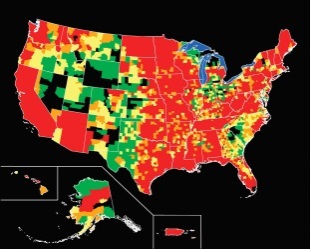 FEMA Map Service CenterNPS Technical SupportFEMA Map Service CenterNPS Technical SupportPotential Hazard Not applicablePotential Hazard Not applicableTsunamiCoastal area inundation  associated with earthquakes or undersea landslides. 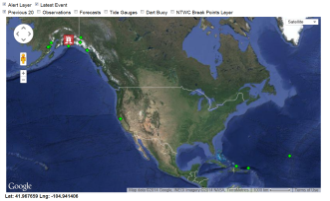 State Tsunami Inundation Mapping e.g. OR Tsunami ClearinghouseNational Tsunami Watch CenterNPS Technical Support State Tsunami Inundation Mapping e.g. OR Tsunami ClearinghouseNational Tsunami Watch CenterNPS Technical Support Potential Hazard Not applicablePotential Hazard Not applicableRiverine FloodFlooding (i.e. snowmelt, rainfall, etc.)Destruction of infrastructure.Stream channel migration.Stream bank erosion.FEMA Map Service CenterNPS Technical SupportFEMA Map Service CenterNPS Technical SupportPotential Hazard Not applicablePotential Hazard Not applicableFlash FloodSudden rising water (i.e. dry wash)Loss of life due to unexpected flooding.May require a special flood studyNPS Technical SupportMay require a special flood studyNPS Technical SupportPotential Hazard Not applicablePotential Hazard Not applicableHurricaneHigh wind speed.Flying debris.Storm Surge. 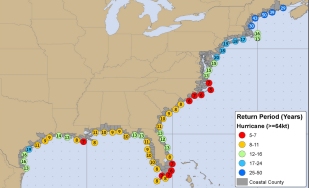 Wind Speed data – from local codes International Building CodeFEMA Map Service CenterNPS Technical SupportWind Speed data – from local codes International Building CodeFEMA Map Service CenterNPS Technical SupportPotential Hazard Not applicablePotential Hazard Not applicableTornadoExtreme wind speedFlying debris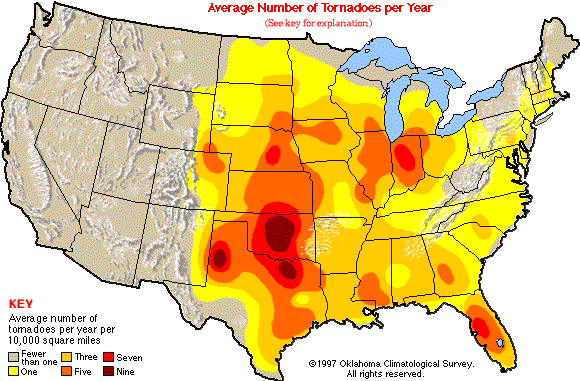 International Building CodeLimited Data for Local ApplicationNPS Technical Support International Building CodeLimited Data for Local ApplicationNPS Technical Support Potential Hazard Not applicablePotential Hazard Not applicableWildfireFire and Heat.Smoke.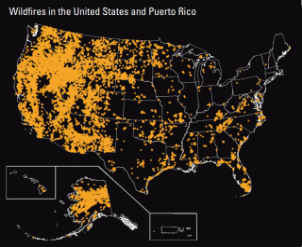 International Wildland-Urban Interface CodeLimited Data for Local Application NPS Technical Support
Note: This link routes to an NPS intranet site which is only accessible within the NPS network.Potential Hazard Not applicablePotential Hazard Not applicableVolcanic EruptionLava FlowsFireVolcanic Secondary Hazards
Note: This link routes to an NPS intranet site which is only accessible within the NPS network.Toxic gas releases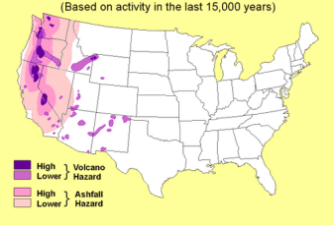 USGS Volcano Hazards ProgramNPS Technical Support Potential Hazard Not applicablePotential Hazard Not applicableHydro-thermal Activity (e.g., geysersToxic gas release.Explosion.Boiling waterSteam.Surface collapse into void. TBDTBDAir quality issues and monitoring, including real-time for select locations.  NPS Technical support Potential Hazard Not applicablePotential Hazard Not applicablePest InfestationHistoric/ Facility Fabric Loss Vegetation LossFauna ImpactsInfectionInjuryTBDTBDIntegrated Pest ManagementNPS Technical SupportPotential Hazard Not applicable